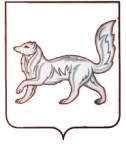 ГЛАВА ТУРУХАНСКОГО РАЙОНАПОСТАНОВЛЕНИЕ  18.09.2020 				      с. Туруханск                                        № 06 - пО созыве первой сессии депутатов Туруханского районного Совета депутатов 6-го созываВ соответствии с пунктом 1.2 части 1 статьи 35 Федерального закона от 06.10.2003 №131-ФЗ «Об общих принципах организации местного самоуправления в Российской Федерации», пунктом 7 статьи 31, пунктом 14 статьи 40 Устава Туруханский район, статьёй 13 Регламента Туруханского районного Совета депутатов, ПОСТАНОВЛЯЮ:1. Созвать первую сессию вновь избранного Туруханского районного Совета депутатов 6-ого созыва на 02 октября 2020 года в 09 часов 00 минут по адресу: с. Туруханск, ул. Шадрина А.Е., д.15, актовый зал.2. На рассмотрение сессии районного Совета депутатов вынести следующие вопросы:2.1. Об избрании председателя Туруханского районного Совета депутатов;2.2. Об избрании заместителя председателя Туруханского районного Совета депутатов;2.3. Об утверждении перечня постоянных комиссий Туруханского районного Совета депутатов 6-го созыва;2.4. Об утверждении состава постоянных комиссий Туруханского районного Совета депутатов 6-го созыва;2.5. Об утверждении председателей постоянных комиссий Туруханского районного Совета депутатов 6-го созыва;2.6. О назначении конкурса по отбору кандидатов на должность Главы Туруханского района.3. Аппарату Туруханского районного Совета депутатов оповестить депутатов Туруханского районного Совета депутатов 6-го созыва о месте, дате и времени проведения первой сессии Туруханского районного Совета депутатов 6-го созыва.4. Постановление вступает в силу с момента подписания и подлежит опубликованию в общественно-политической газете Туруханского района «Маяк Севера».Глава Туруханского района 				                                О.И. Шереметьев